1. Постройте интервалы в тональности f-moll: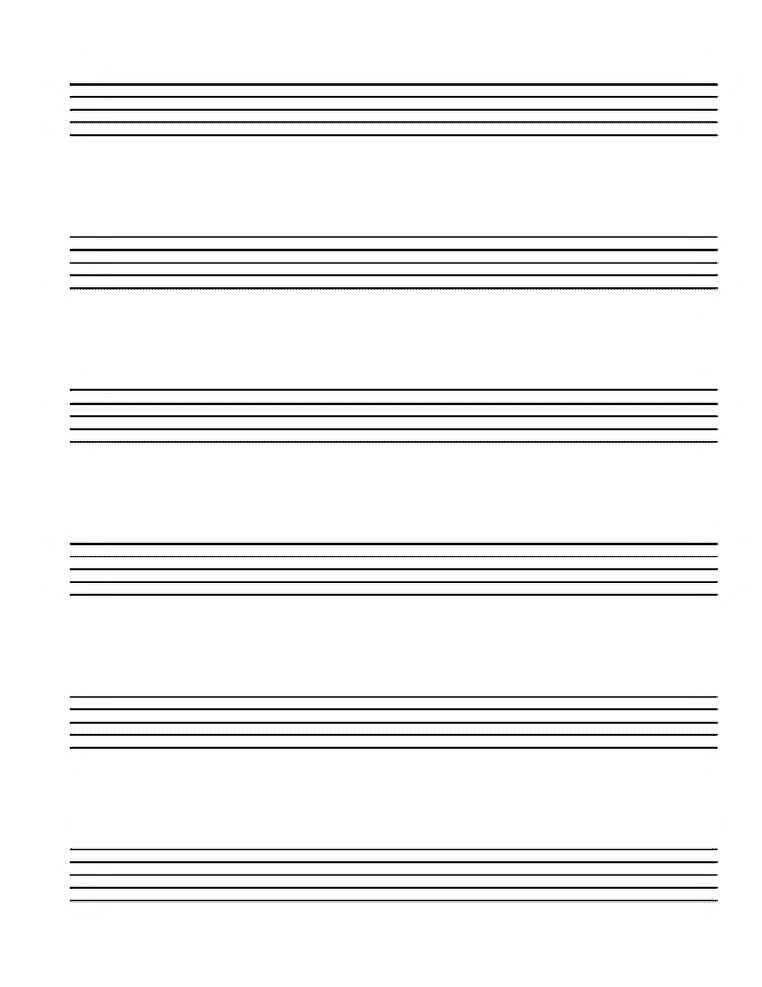 ч.5 – б.3 – ум.5 – …
 I    –   II   –    II     – …* Вместо троеточия на верхней строчке нужно написать интервал, в который разрешается предыдущий тритон. Вместо троеточия на нижней строчке написать ступень, на которой будет разрешение тритона.2. Укажите параллельные минорные тональности относительно данных мажорных.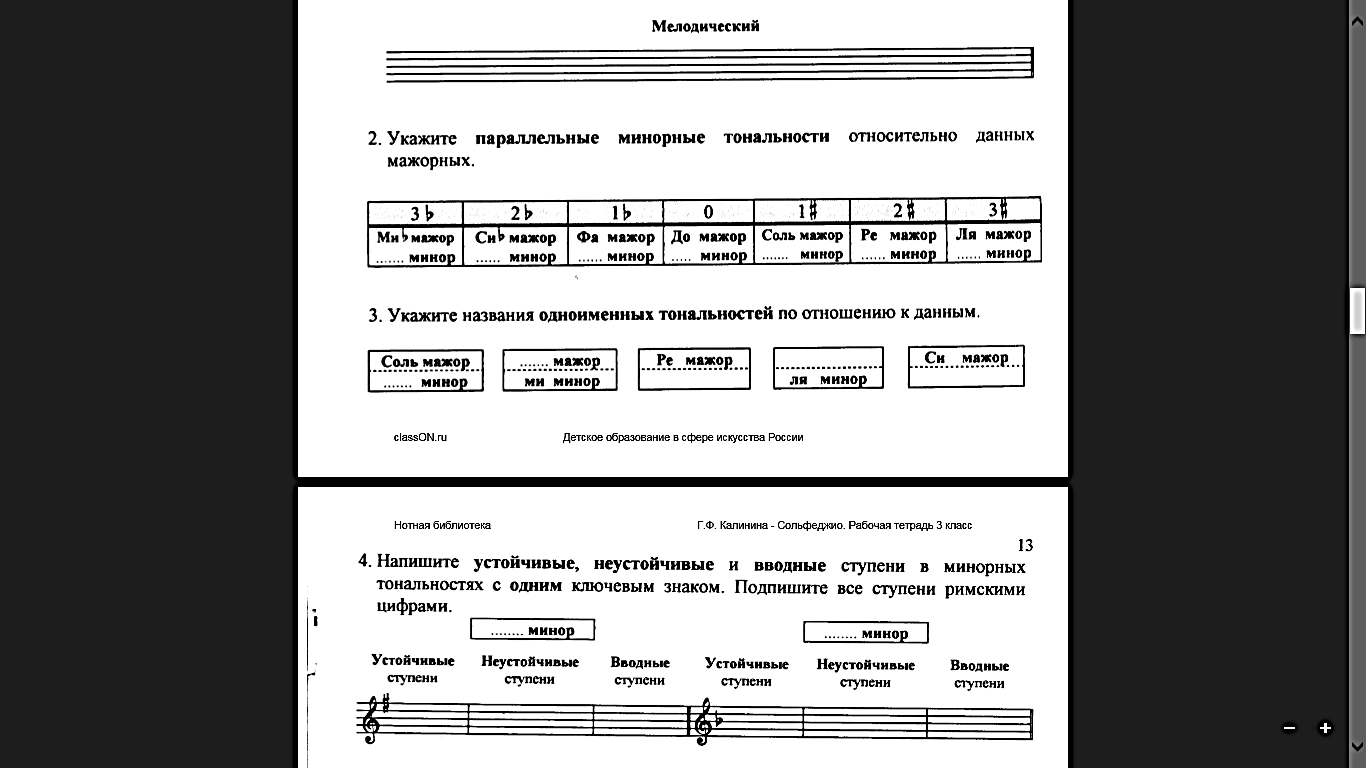 *Чтобы определить параллельные минорные тональности нужно отступить на клавиатуре от основного звука данной тональности на м3 вниз (влево).Так для До мажора основной звук «До». Отступаем от него на м3 вниз: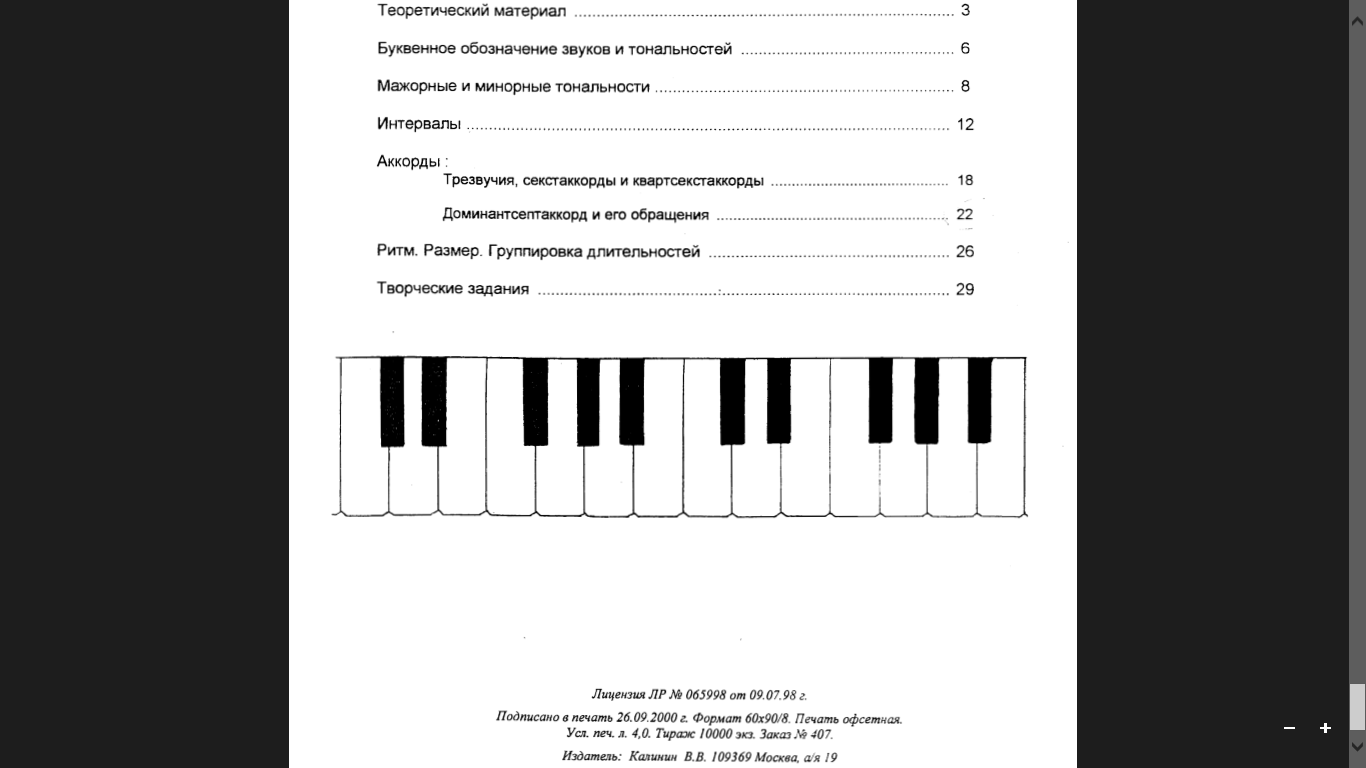 А дальше сами)))3. Соедините стрелками данные аккорды и соответствующие им схемы строения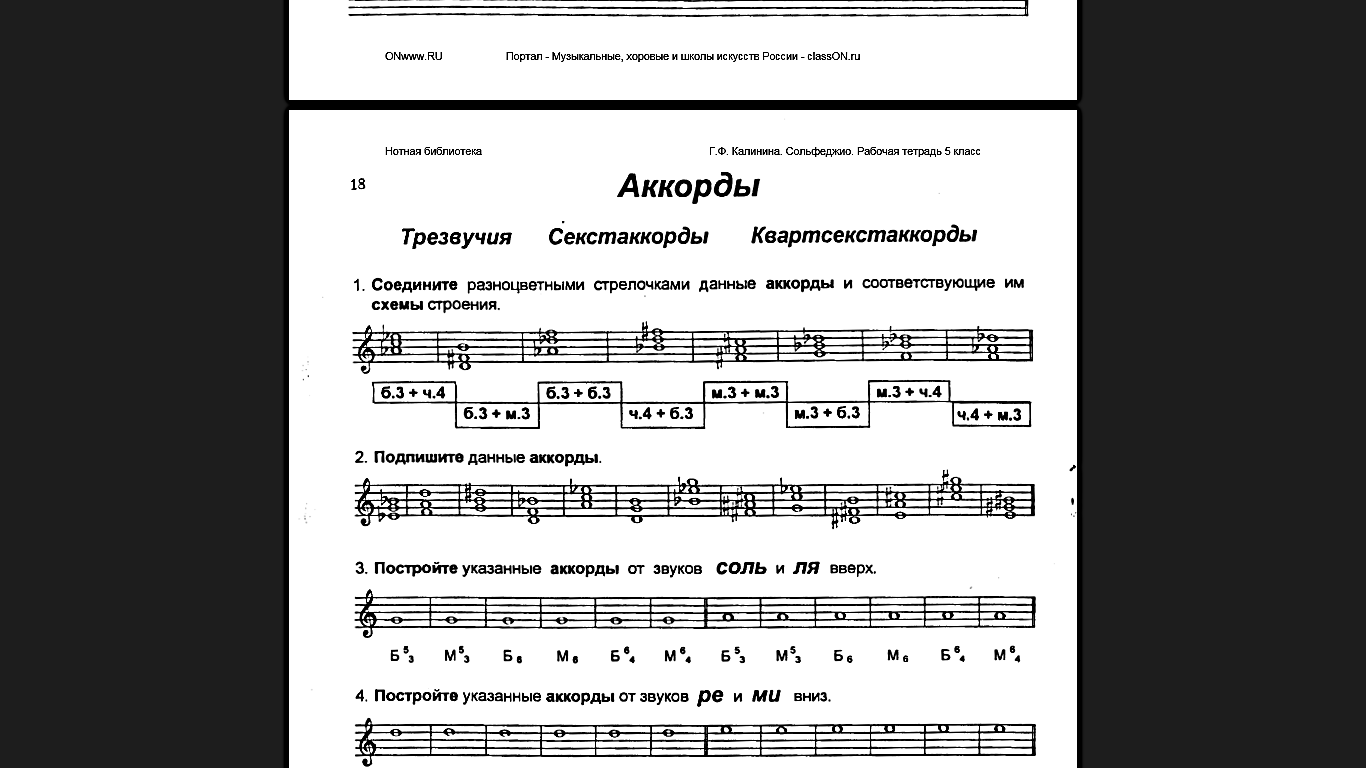 Подготовить до 24.04.2020Способ передачи: дистанционно на электронную почту sony.cheshire@yandex.ruПредметСольфеджиоКласс4-5 класс ШППСтудент-практикантКодесникова София НиколаевнаПреподаватель-консультантЗахарчук А.А.Дата урока20.04.2020Продолжительность занятия1:10